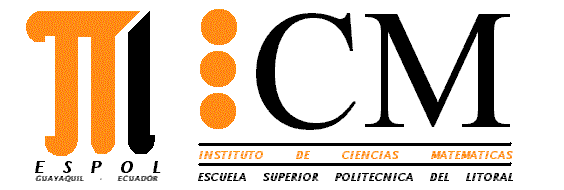 INGENIERÍA EN AUDITORÍA Y CONTROL DE GESTIÓNJulio 07 de 2010MÉTODOS CUANTITATIVOS I			 PRIMERA EVALUACIÓNNombre: ……………………………………          	Paralelo:               …………   Firma:  ………………………………………	         # Matrícula: …………………TEMA 1Determine la validez del siguiente razonamiento:“Alemania u Holanda disputarían la final del campeonato mundial de fútbol, sólo si, ni Uruguay ni España ganan en semifinales.  Los latinoamericanos nos sentiremos felices si Uruguay gana en semifinales.  Luego, los latinoamericanos no nos sentiremos felices si disputarían la final Alemania y Holanda”    							      	   	  VALOR: 9 puntosTEMA 2Dado el binomio , determine los valores de k y j tales que las potencias de x e y del tercer término sean respectivamente iguales a las potencias de x e y del octavo término en su desarrollo.VALOR:  9  puntosTEMA 3Si f y g son funciones de  en  tales  que:    y          , determine:La regla de correspondencia de la función  .VALOR:  8  puntosLa gráfica de la función h.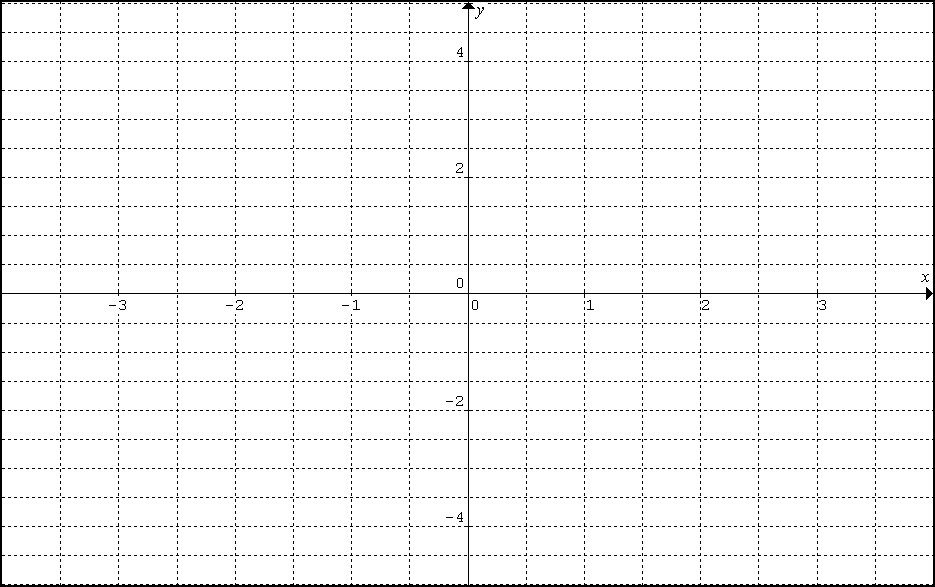 TEMA 4Si   se define el predicado  y se conoce además que  y determine .VALOR:  9  puntosTEMA 5Si  ,  y,  ,  determine el valor de .VALOR:  9 puntosTEMA 6Desde un globo de aire caliente situado a 200 pies sobre el suelo se hacen observaciones hacia dos faros localizados en tierra, la primera con un ángulo de depresión de 30° y la segunda con un ángulo de depresión de 60°.  Determine la distancia entre dichos faros.VALOR:  8  puntosTEMA 7Determine la distancia entre las rectas  y    .VALOR:  9  puntosTEMA 8Determine la distancia mínima desde el centro de la elipse               hasta la circunferencia.VALOR:  9  puntos